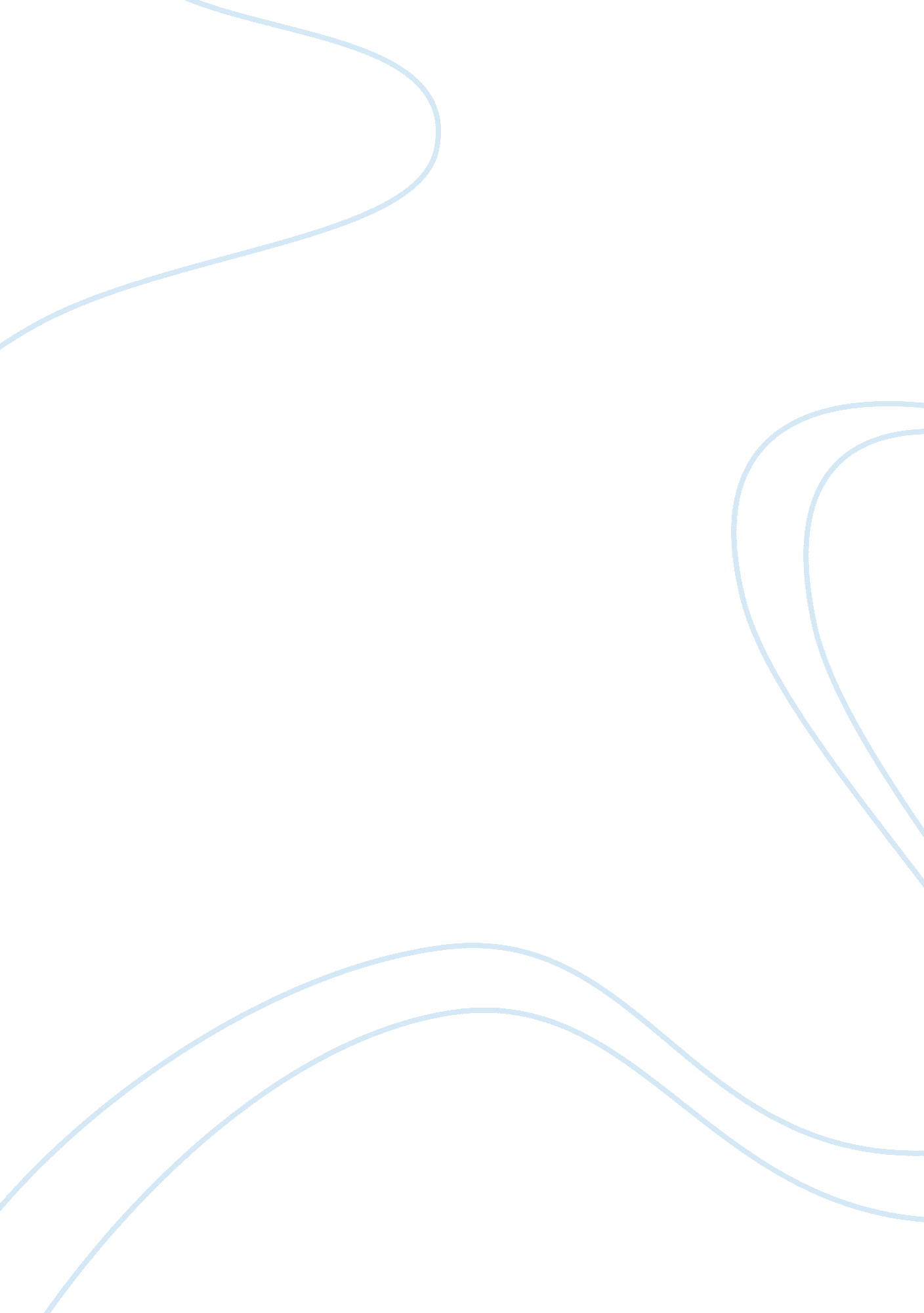 Senses make the world wonderful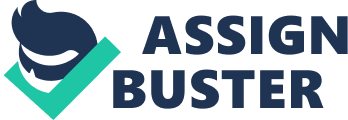 SENSES MAKE THE WORLD WONDERFUL Senses are an essential ingredient to our lives and our survival. They inspire us to show our different emotions. Senses play a major role in our life coloring every thought and action. There are different types of feelings such as love, humor and gratitude, which help us to make the world wonderful. Love is a human mental feeling which helps us to recognize the bright, happy and positive sides of life. In its broad sense love is the feeling of strong attraction, and often attachment and protection. Love ties people together in a way to help each other. Feelings such as caring about others and helping each other are also included in love. Love bears all the happiness and makes us appreciate every minute, every time we live and breathe. It is a wonderful and magical feeling and world would be a better place if each of us had someone or something to love and to appreciate. The sense of humour is the ability to be amused. It appears to be an important part of human survival. The ability to laugh can dispel tension and it helps us to overcome difficulties easier and lighter. Sometimes it can help us to make good decisions. Instead of getting angry when something goes wrong, we should try to look for the humour in the situation. Humour can energize us when a task has become tedious and it makes tolerable even the worst situation. If everyone looks at everything with humour, the world will be worth to live in, as it is not accidental that people say “ laugher will save the world”. Ggratitude is the quality of being thankful and showing appreciation. It makes us change our attitude towards the whole world and mankind. Gratitude opens our hearts and fills us with humanity and kindness. It teaches us to help everyone who needs if we want to be helped when needed. Being thankful is also appreciating everything God has given us. We should count our blessings and be grateful for all the wonderful things in our life as life is given us only once and we should enjoy it. Summing up we can say that without love, humor and gratitude, which are three important senses, the world would be gloomy, sad and uninteresting. These senses help us to understand our world and people surrounding us. They are able to create for us a world full of happiness, kindness and joy. They make us live and hope for a wonderful life. 